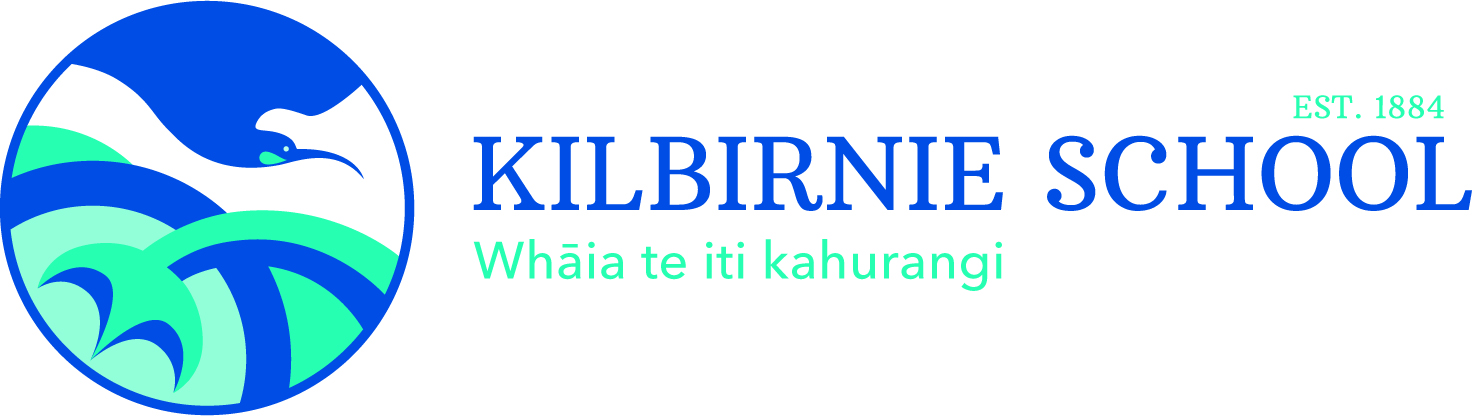 KILBIRNIE SCHOOL STUDENT INFORMATION FORM Please complete this form and return to your child’s teacher via email. A printed copy can be collected from the school office if you prefer. Exclude any questions you are unsure about or don't what to answer. Student voice. Ask your child the following questions. Your child may not have an answer for some questions. Child’s nameRoom YearLearning: In which learning areas has your child usually been most successful? Which learning areas has your child usually found most challenging? How confident do you think your child is regarding their ability as a learner? Have you noticed any strategies or approaches that have helped your child to progress in their learning? Does your child have access to the internet at home? Learning: In which learning areas has your child usually been most successful? Which learning areas has your child usually found most challenging? How confident do you think your child is regarding their ability as a learner? Have you noticed any strategies or approaches that have helped your child to progress in their learning? Does your child have access to the internet at home? Learning: In which learning areas has your child usually been most successful? Which learning areas has your child usually found most challenging? How confident do you think your child is regarding their ability as a learner? Have you noticed any strategies or approaches that have helped your child to progress in their learning? Does your child have access to the internet at home? Interests: What passions or interest does your child have? Sports, music, art, hobbies etc. How do they pursue these passions or interests? Clubs, after school groups etc. Interests: What passions or interest does your child have? Sports, music, art, hobbies etc. How do they pursue these passions or interests? Clubs, after school groups etc. Interests: What passions or interest does your child have? Sports, music, art, hobbies etc. How do they pursue these passions or interests? Clubs, after school groups etc. General:How does your child normally get to and from school each day? Do they attend after school care- which days? Does your child have any brothers or sisters? Older/ younger? 
Are there any family circumstances that you would like the teacher to know about? Does your child have any medical or emotional needs you would like the teacher to know about? Does your child generally enjoy school most days? Why / why not?  General:How does your child normally get to and from school each day? Do they attend after school care- which days? Does your child have any brothers or sisters? Older/ younger? 
Are there any family circumstances that you would like the teacher to know about? Does your child have any medical or emotional needs you would like the teacher to know about? Does your child generally enjoy school most days? Why / why not?  General:How does your child normally get to and from school each day? Do they attend after school care- which days? Does your child have any brothers or sisters? Older/ younger? 
Are there any family circumstances that you would like the teacher to know about? Does your child have any medical or emotional needs you would like the teacher to know about? Does your child generally enjoy school most days? Why / why not?  Other: Is there anything else you would like your child’s teacher to know about them? Are you interested in participating in school programmes in some way? Do you have any specific skills that you think could be utilized by the teacher? Other: Is there anything else you would like your child’s teacher to know about them? Are you interested in participating in school programmes in some way? Do you have any specific skills that you think could be utilized by the teacher? Other: Is there anything else you would like your child’s teacher to know about them? Are you interested in participating in school programmes in some way? Do you have any specific skills that you think could be utilized by the teacher? At school, I love learning about…..I like it when the teacher…..I like it when the other kids…..At break times, I like to…..At school, I am good at…..I would like my teacher to know…..